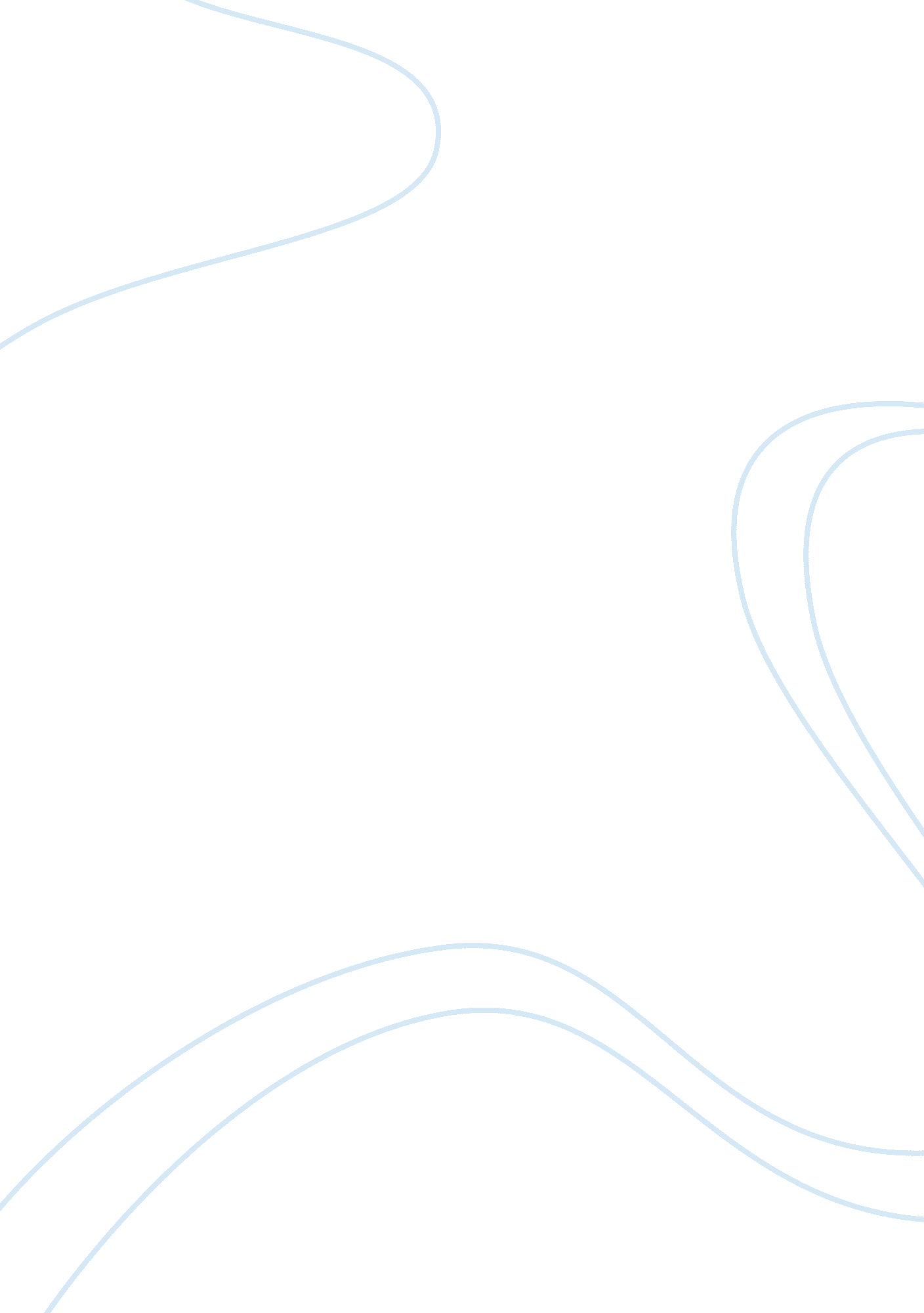 This journal will analyze the article “ the evil of human rights”Linguistics, English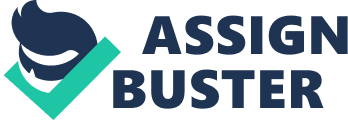 This journal will analyze the article, “ The Evil of Human rights”. In the article, the is making an argument. Specifically, the author is attempting to explain the importance of allowing animal testing for the aim of developing drugs that can save lives. The writer is credible in this topic. This can be confirmed because the author makes use of applicable situations to explain the progress of mankind as it relates to animal testing. Specifically, the author maintains that were it not for these tests, man would not have left cave life for civilization. Since this is true, the author can be said to be credible.\nThe author seems highly trustworthy. This is because of how the points are brought out in the article. Trustworthiness of the author can be seen when the author shows the seriousness involved in animal right terrorism by providing statistical data. The author can also be trusted because they assess the situation and compare it with future possibilities. Here, the author states that if animal testing is not permitted, millions will die since research will not be undertaken. This information is authentic.\nSound logic is used in the argument. This is because of certain claims made that indicate use of logic. For instance, it is logical that people would die if drugs are not produced. The overall claim being made is that if scientists are prohibited from using animals in their research tests, production of medicinal drugs will not be possible and millions would die as a result. The information provided is reliable because it provides data that is supported by relevant evidence. The overall information has been communicated appropriately making it trustworthy. 